	Врз основа на глава IV точка 4. од Конкурсот за запишување студенти на прв циклус студии на студиските програми на Универзитетот „Св.Кирил и Методиј“ во Скопје во учебната 2020/2021 година, Конкурсната комисија на Факултетот за музичка уметност – Скопје, на ден 9.9.2020 година, утврдиРАНГ – ЛИСТАна кандидати за запишување на прв циклус студии на студиските програми на Факултетот за музичка уметност – Скопје, во првиот уписен рок во учебната 2020/2021 годинаСТУДИСКА ПРОГРАМА ЗА БАЛЕТСКА ПЕДАГОГИЈА – СОВРЕМЕН ТАНЦПретседател на Конкурсна комисијаВонр. проф. д-р Александар Димитријевски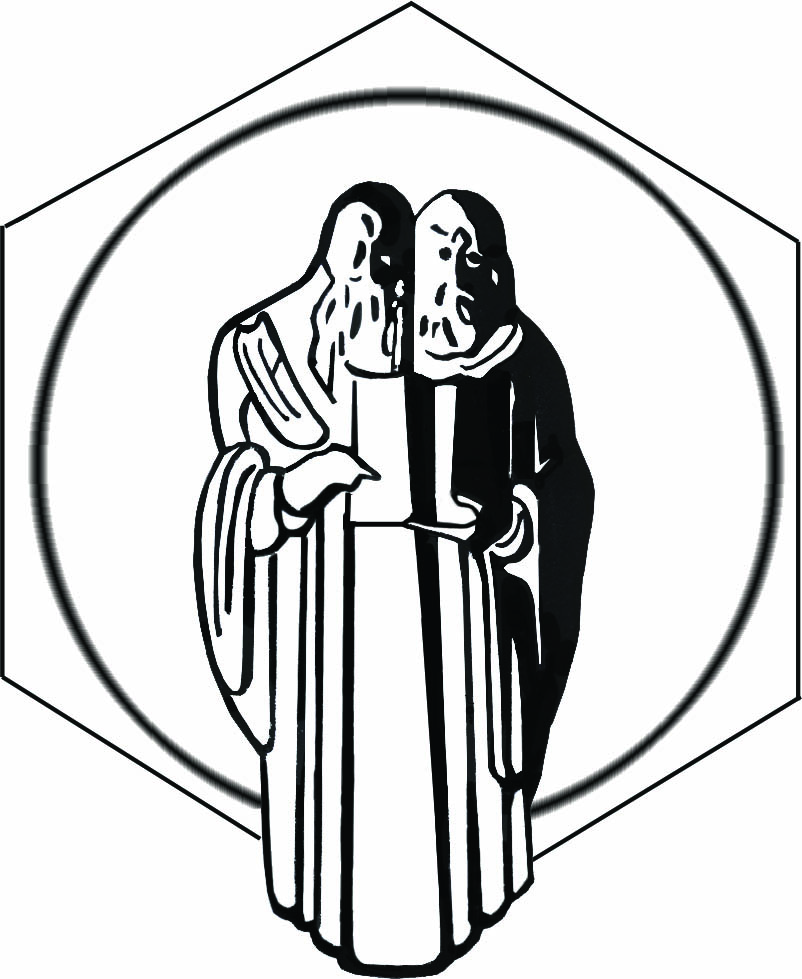 Република Северна МакедонијаУниверзитет „Св. Кирил и Методиј“ во СкопјеФакултет за музичка уметност – СкопјеПиту Гули бр. 1,  1000 Скопје, Република Северна Македонијаhttp://fmu.ukim.edu.mk/тел. +389 (0)2 3134 345  email: fmu@fmu.ukim.edu.mk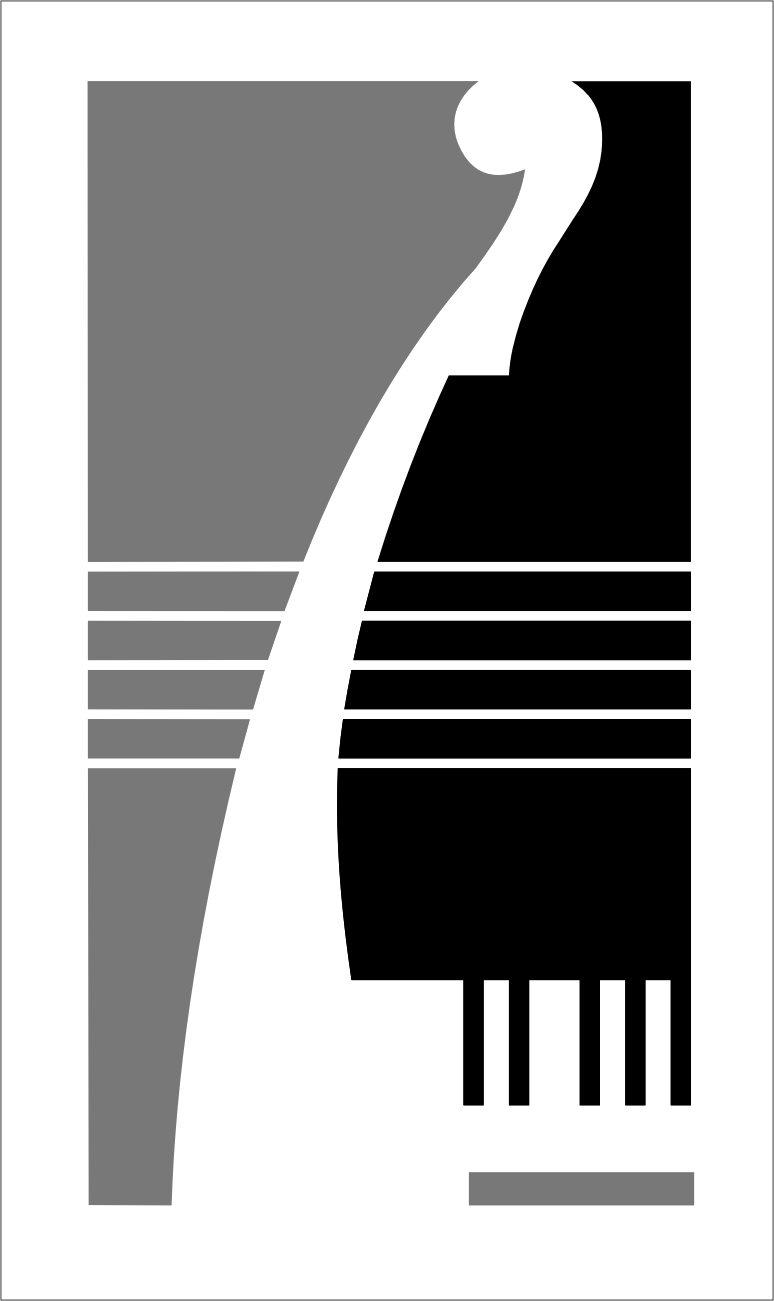 Број на електронска пријаваБодови од средно образованиеСовремен танцВкупно бодови8344431,10045,00076.10